ПОЗДРАВЛЯЕМ!!!!Команду «Весёлые нотки»:Мельникова МатвеяМоденова АрсенияФатеева ИванаНиколаеву ОльгуВершинину КаринуШкрябину ДарьюФахрамееву ПолинуВахрамееву Инну СергеевнуЕрофеевскую Алину Олеговнуза активное участие в шашечном турнире с  командойМДОУ № 62 «Аленький цветочек»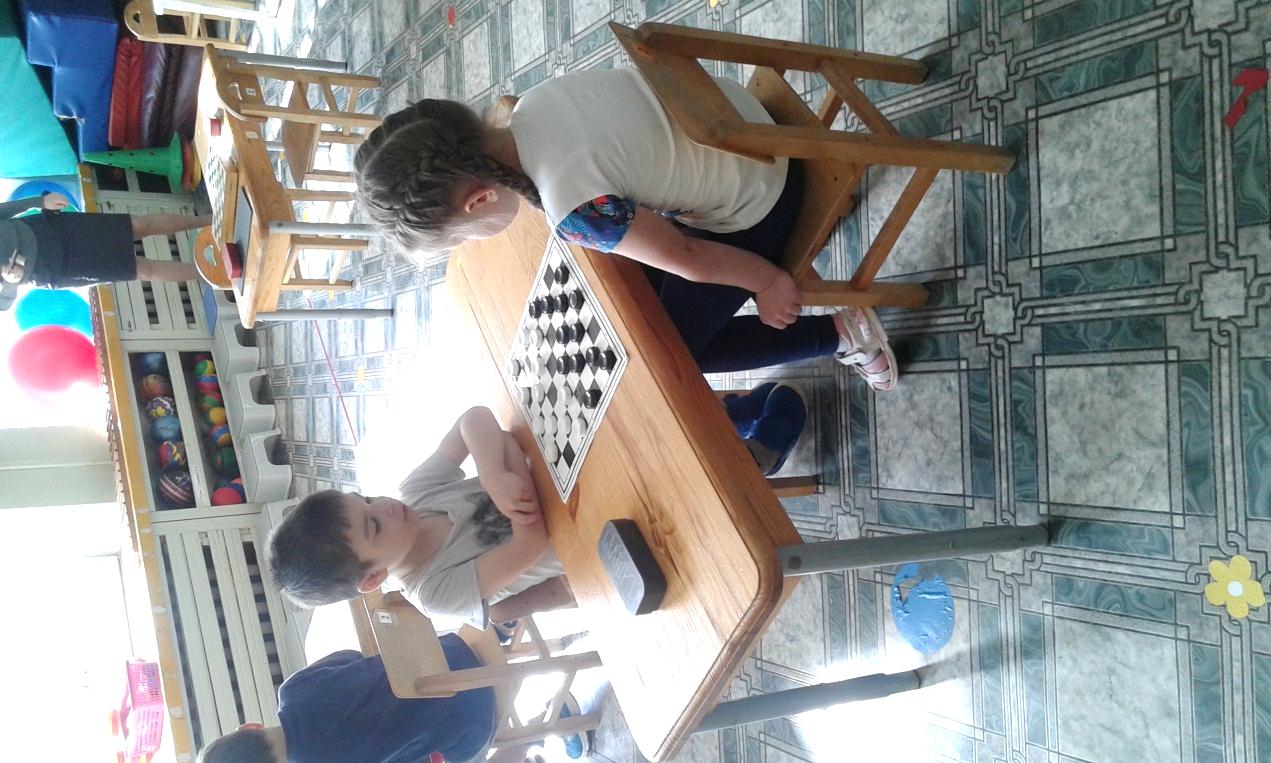 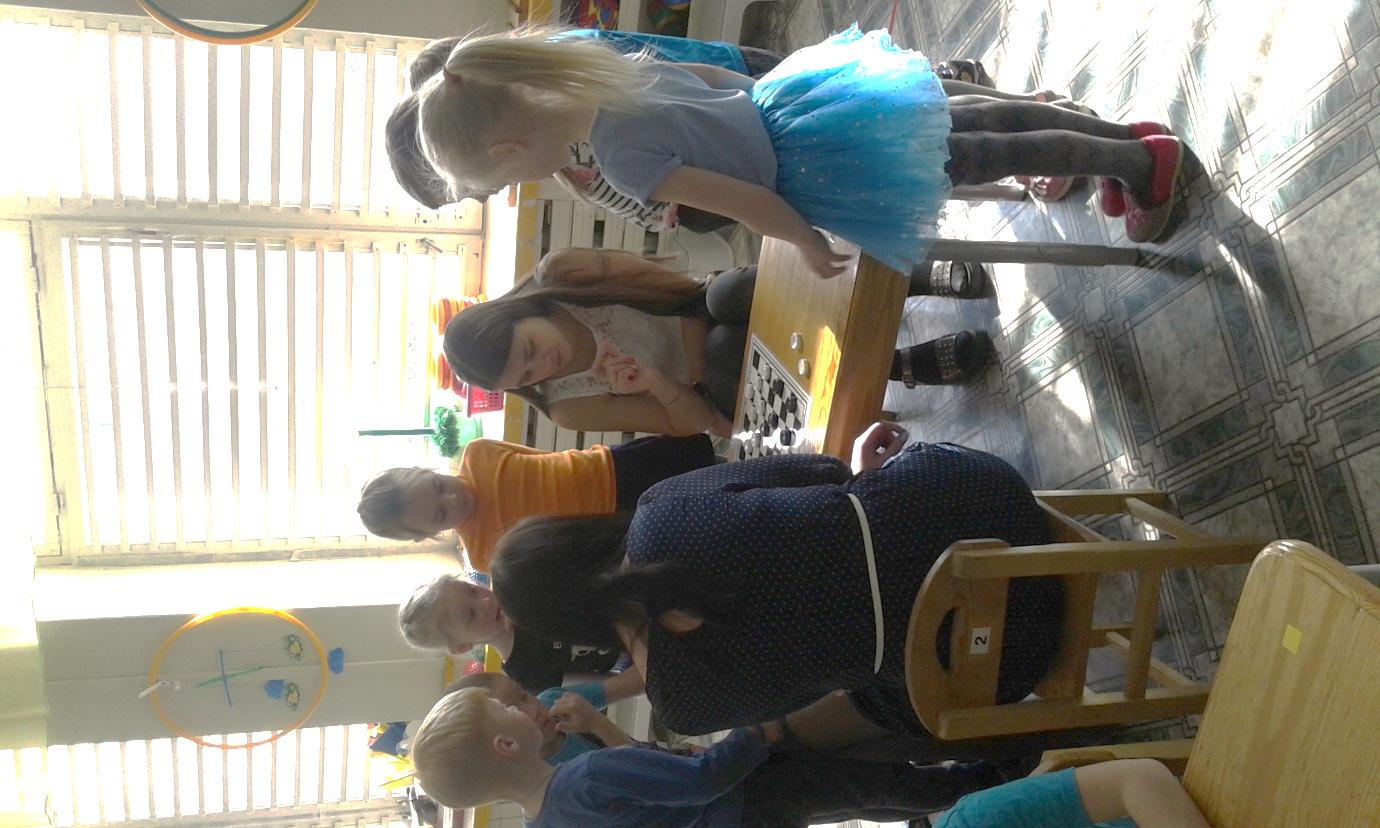 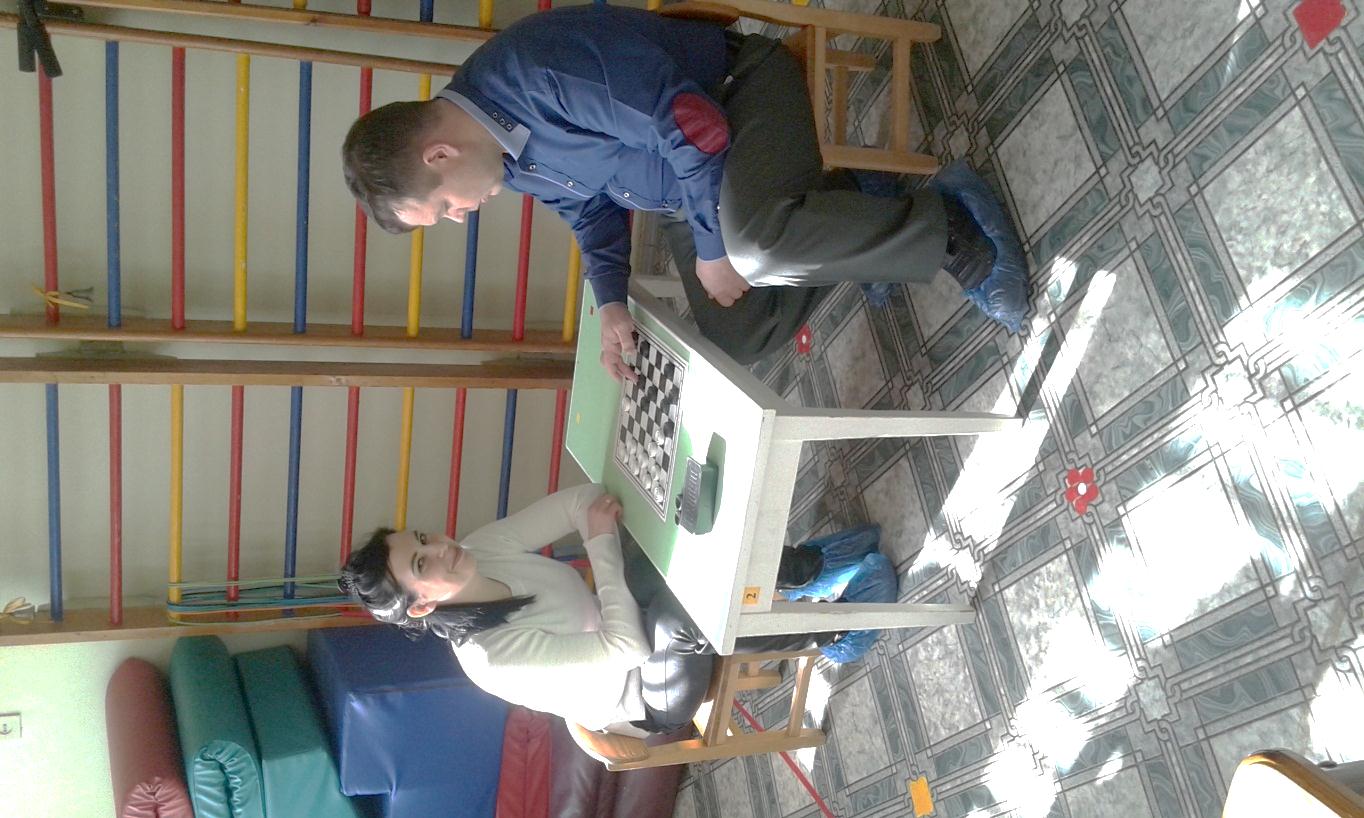 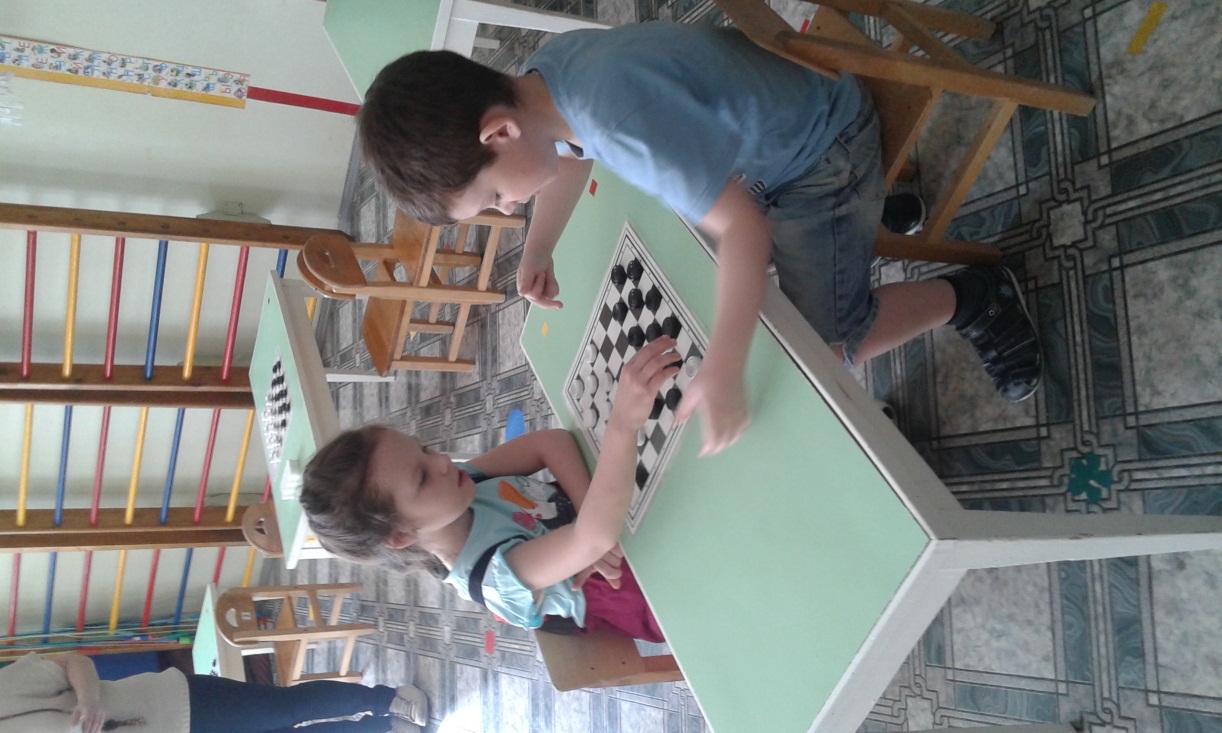 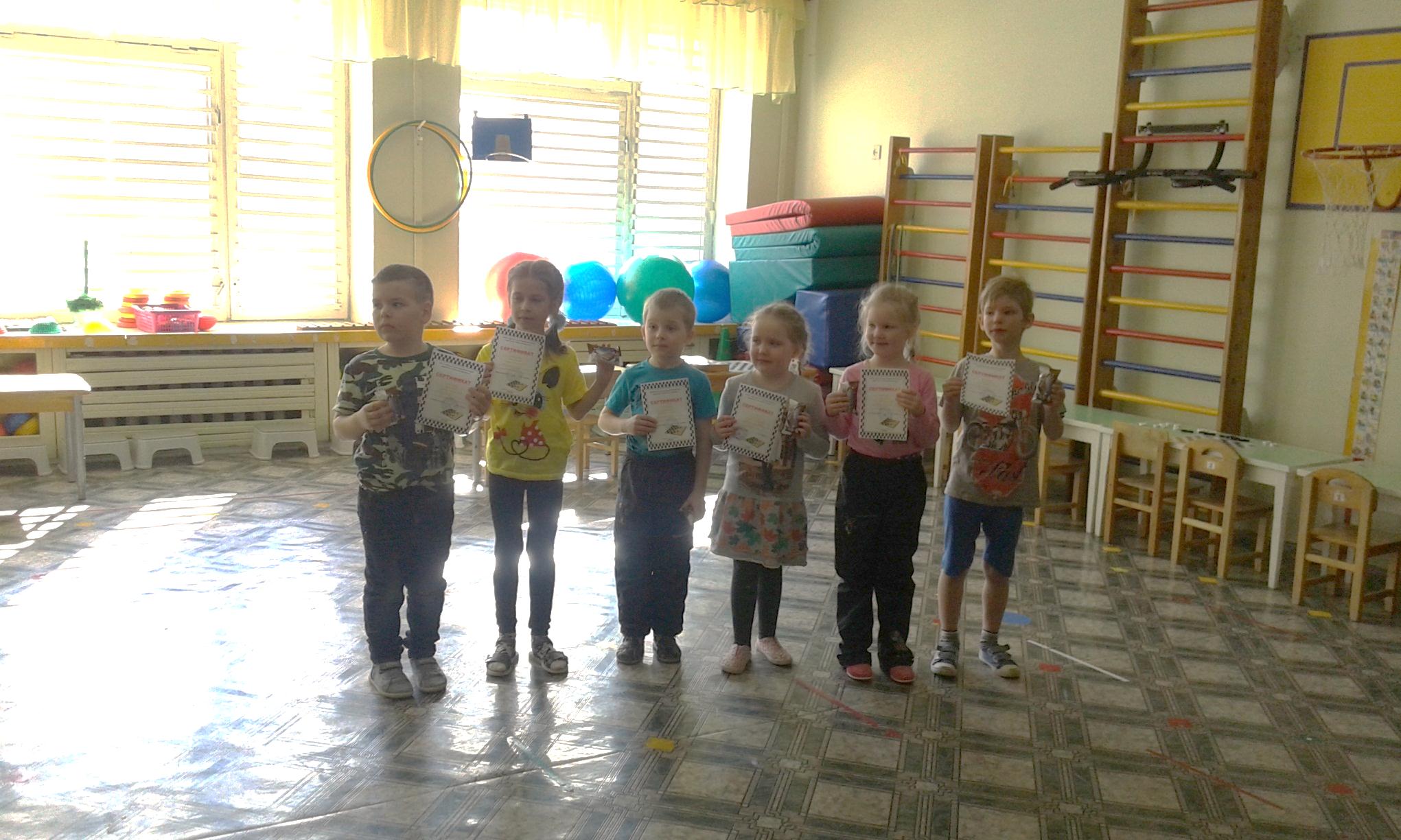 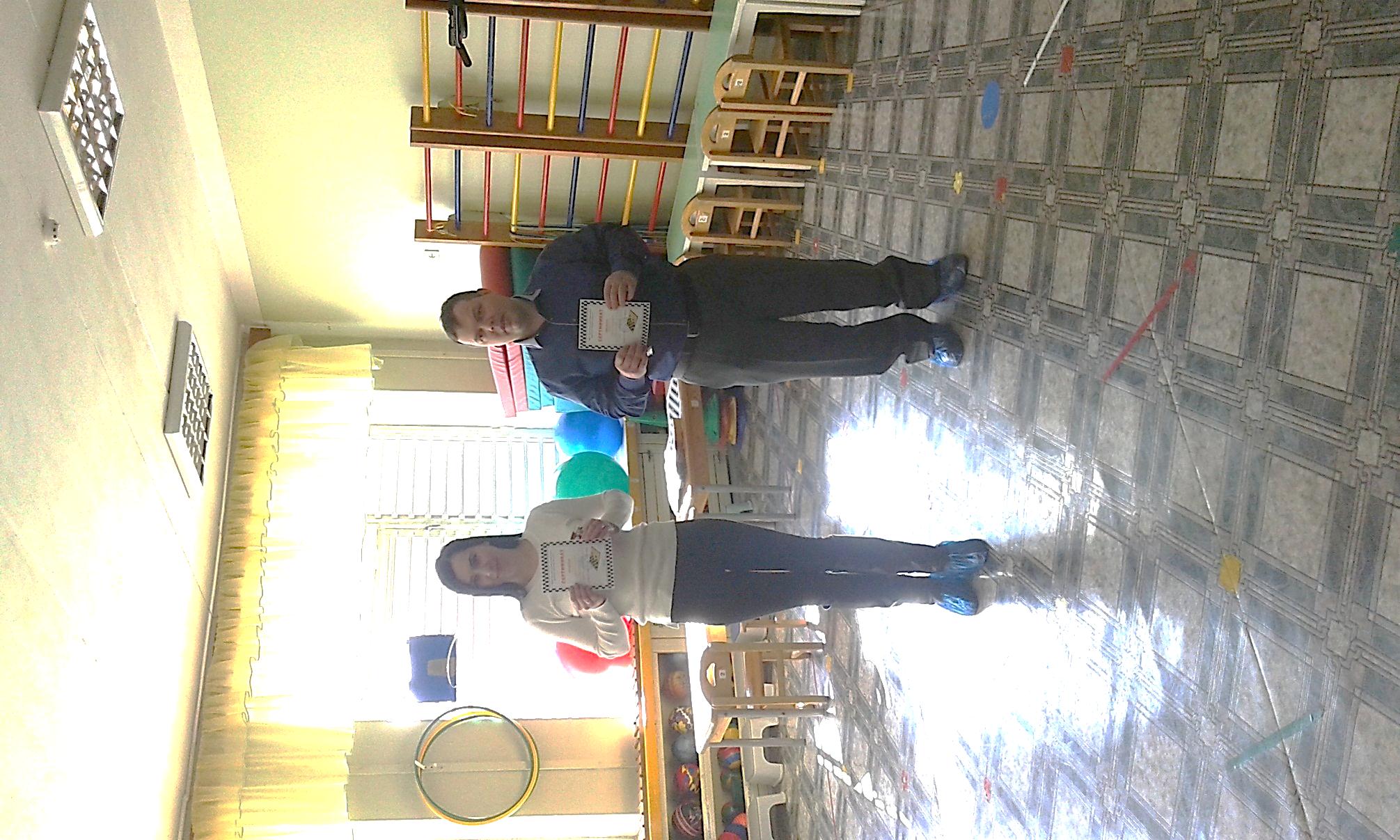 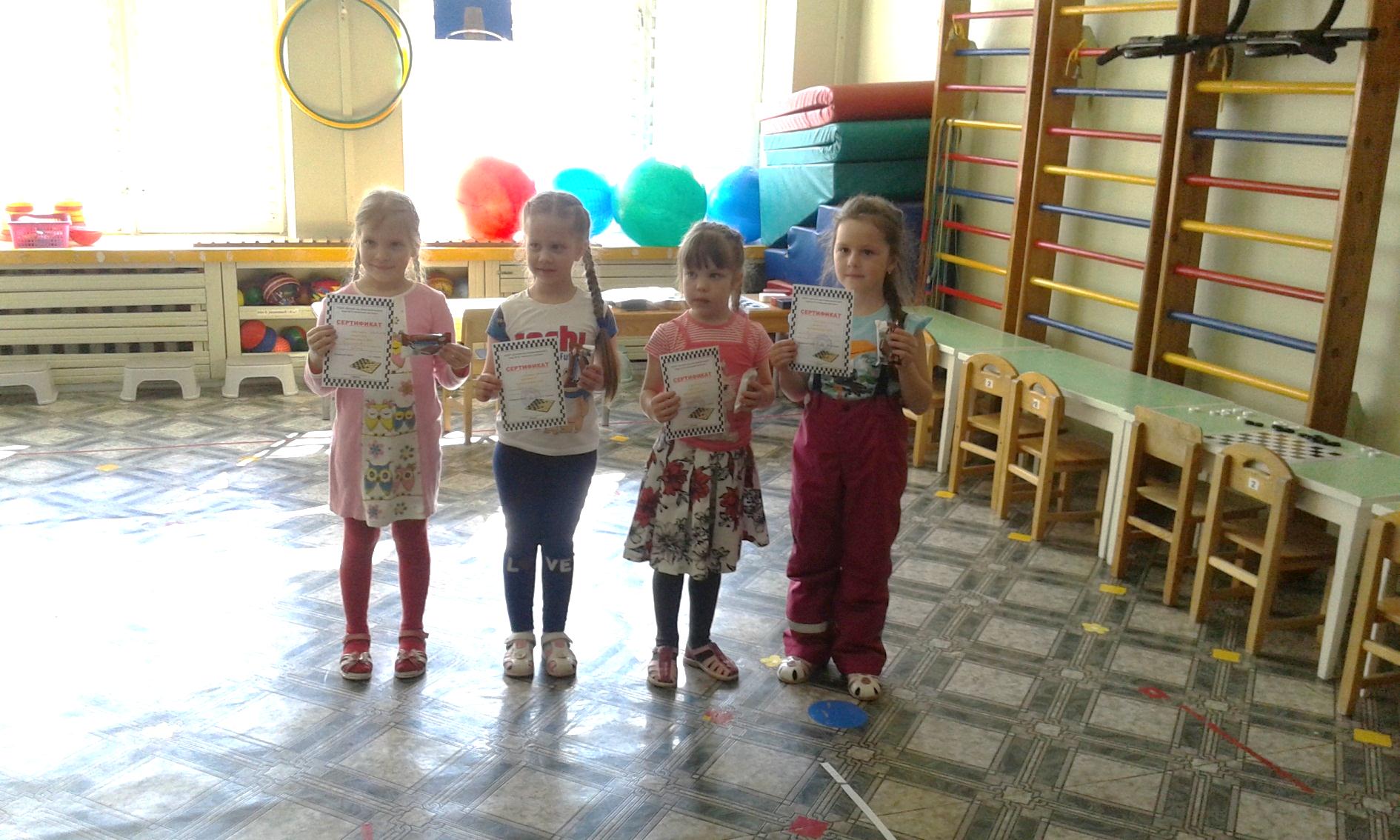 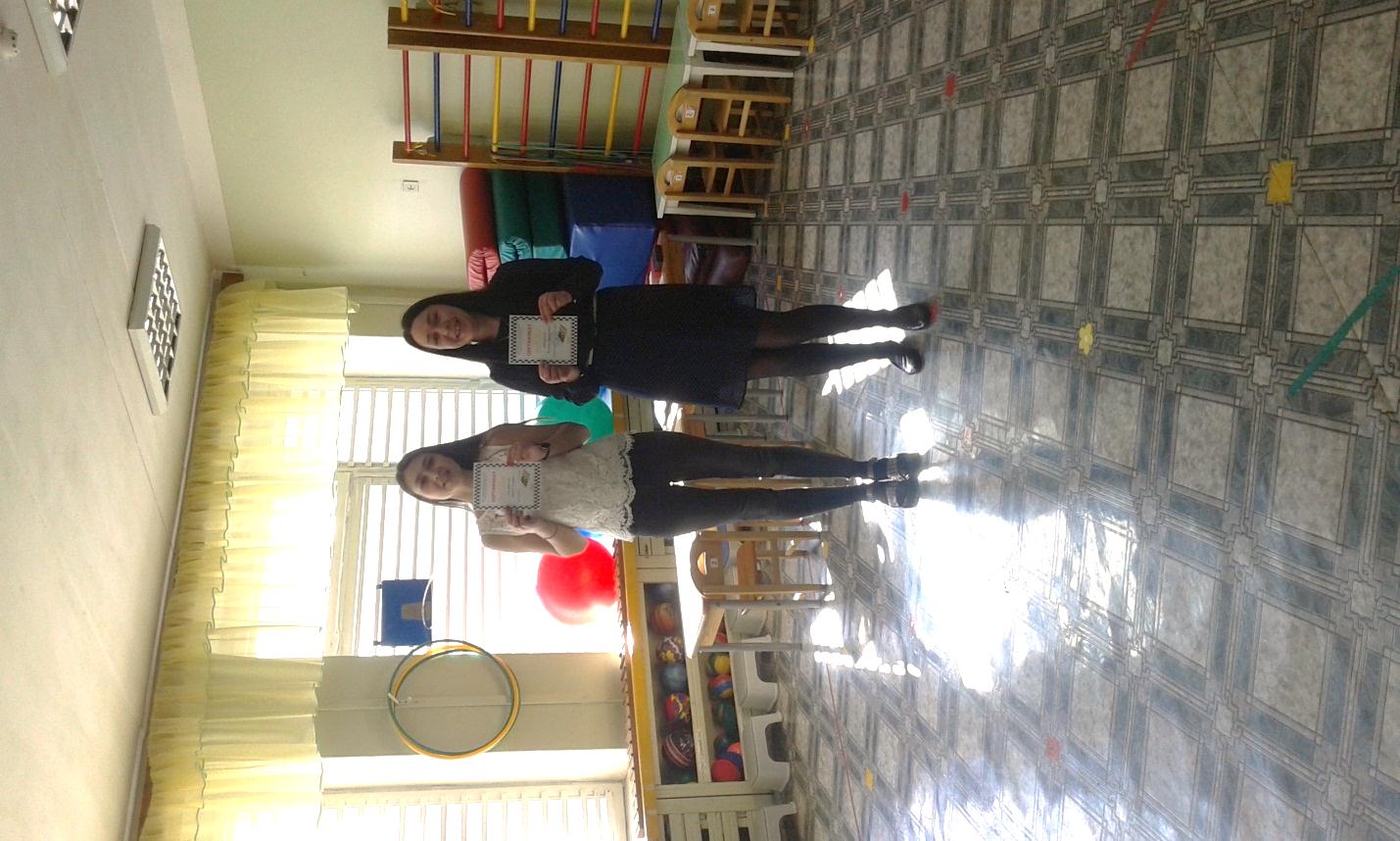 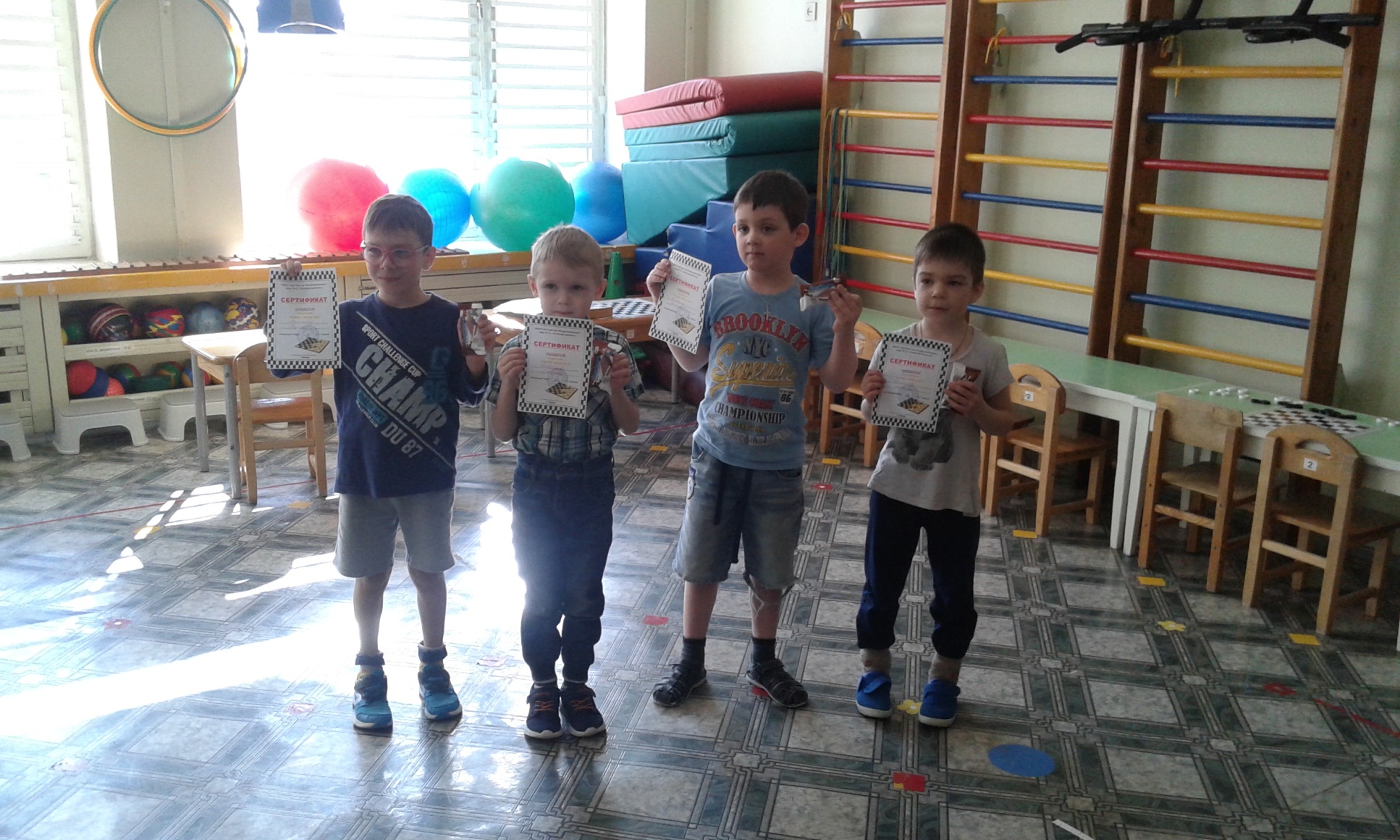 